Corporate Sponsorship LevelsPresenting Sponsor’s logo will be featured on event bannerAll levels of Sponsorship include:  Company name featured onEvent T-shirtRace promotional materialsFood Bank WebsiteRecognition in media/press releasesPresenting Sponsor – $7,500Registration for 12 race participants12 complimentary T-shirts and 12 goodie bagsSignage at event on the Start/Finish line: 4 banners allowed (provided by organization)Link access to the sponsor’s website from the Miles for Meals sponsorship pageTrue Gold Sponsor – $5,000Registration for 10 race participants10 complimentary T-shirts and 10 goodie bagsSignage at event on the Start/Finish line: 4 banners allowed (provided by organization)Link access to the sponsor’s website from the Miles for Meals sponsorship pageElectric Blue Sponsor- $2,500Registration for 4 race participants4 complimentary T-shirts and 4 goodie bagsSignage at event on the Start/Finish line: 2 banners allowed (provided by organization)Hot Pink Sponsor- $1,500Registration for 3 race participants3 complimentary T-shirts and 3 goodie bagsSignage at event on the Start/Finish line: 1 banner allowed (provided by organization)Tropical Orange Sponsor -$500Registration for 2 race participants2 complimentary T-shirts and 2 goodie bagsSignage at event on the Start/Finish line:  1 banner allowed (provided by organization)Vibrant Green Sponsor- $250Registration for 1 race participant1 complimentary T-shirt and 1 goodie bagSignage at event on the Start/Finish line:  1 banner allowed (provided by organization)Corporate Sponsor Registration FormDEADLINE FOR CORPORATE SPONSORSHIP COMMITMENT IS     WEDNESDAY AUGUST 15, 2018Company Name: Contact Information:     Last Name: 			 First Name: 		 Address: 				City: 				         State/Zip Phone: 		Email: Sponsorship Levels:	          Number of (Please Check One)	                               Participants         Presenting           $7,500                 12         True Gold             $5,000                10         Electric Blue         $2,500	   6         Hot Pink               $1,500	   4			         Tropical Orange       $500                 2         Vibrant Green         $250	  1	* Each participant must complete a Registration Form.  A note can be made on the form about your sponsorship of the race so that payment will not be expected from the runner.Return entry form and check payable to:  Coastal Bend Food BankAttention: James Burnettc/o 9th Annual Miles for Meals826 Krill St.Corpus Christi, Texas 78408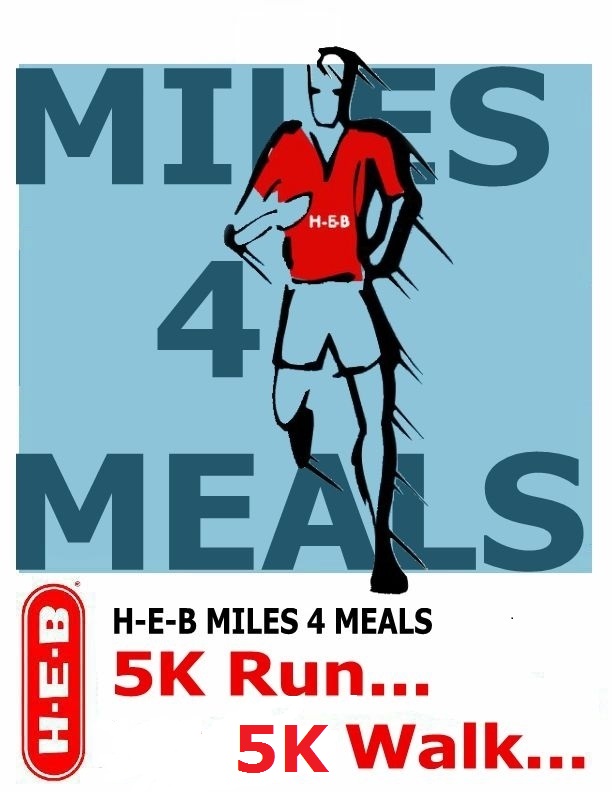 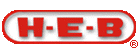 